PENERAPAN PENDEKATAN KONTEKSTUAL UNTUK MENINGKATKAN HASIL BELAJAR SISWA TENTANG MATERI ALAT PERNAPASAN PADA MANUSIA(Penelitian Tindakan Kelas Pada Siswa  Kelas V SDN Tanjung I Kecamatan Banyusari Kabupaten Karawang)SKRIPSIDisetujui Untuk Memenuhi Sebagian Syarat Memperoleh Gelar Sarjana Pendidikan Guru Sekolah DasarFKIP Universitas  PasundanOlehTANTI NURHIDAYANTI085060160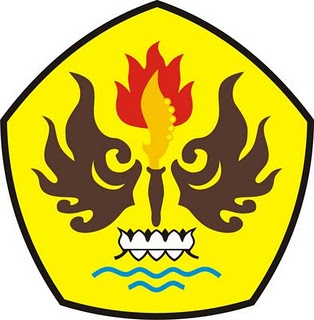 PROGRAM STUDI PENDIDIKAN GURU SEKOLAH DASARFAKULTAS KEGURUAN DAN ILMU PENDIDIKANUNIVERSITAS PASUNDANBANDUNG2012